Supplementary material TOCX 100030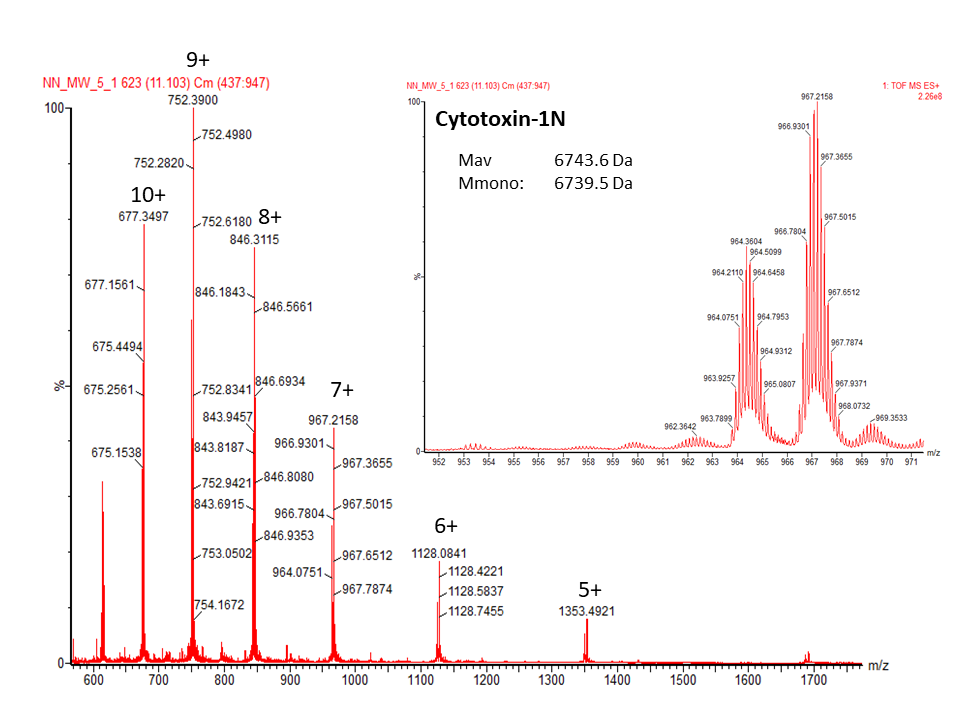 Supplementary Fig. 1A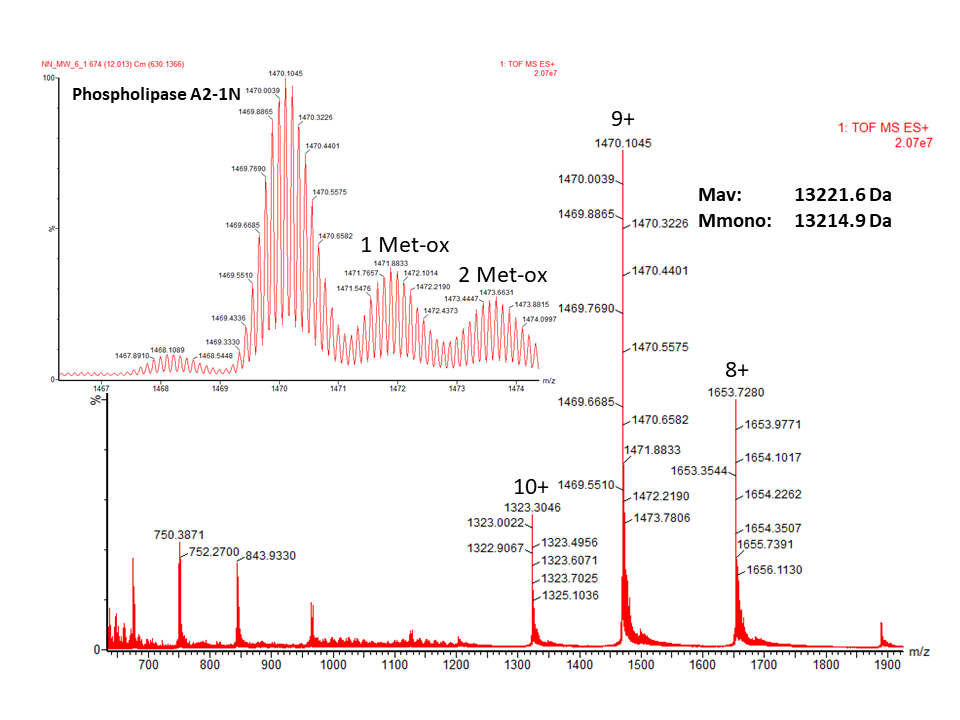 Supplementary Fig. 1B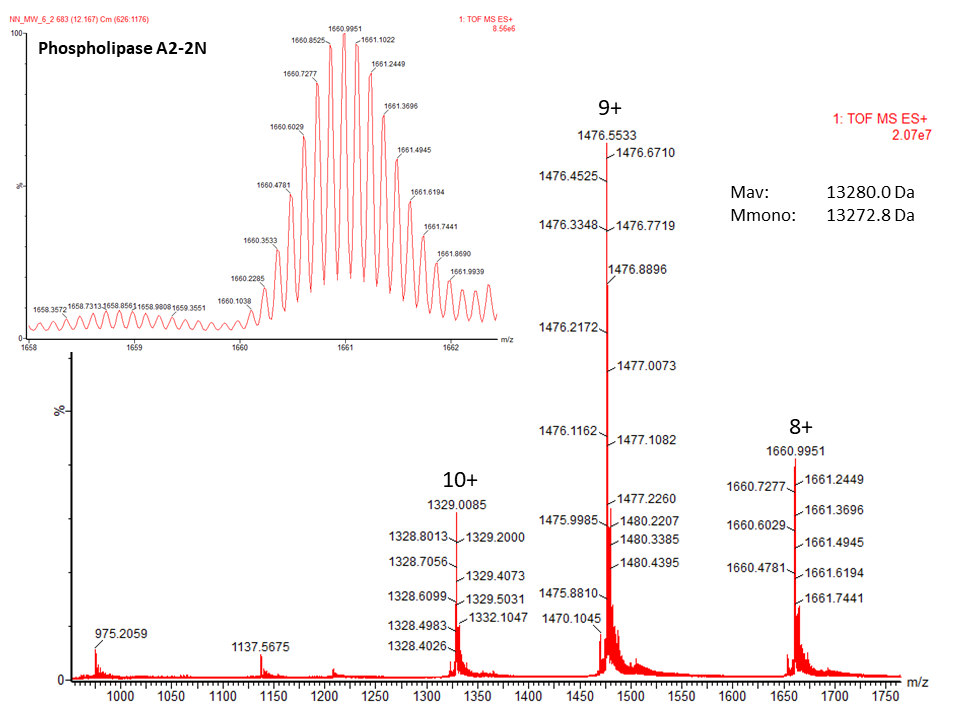 Supplementary Fig. 1C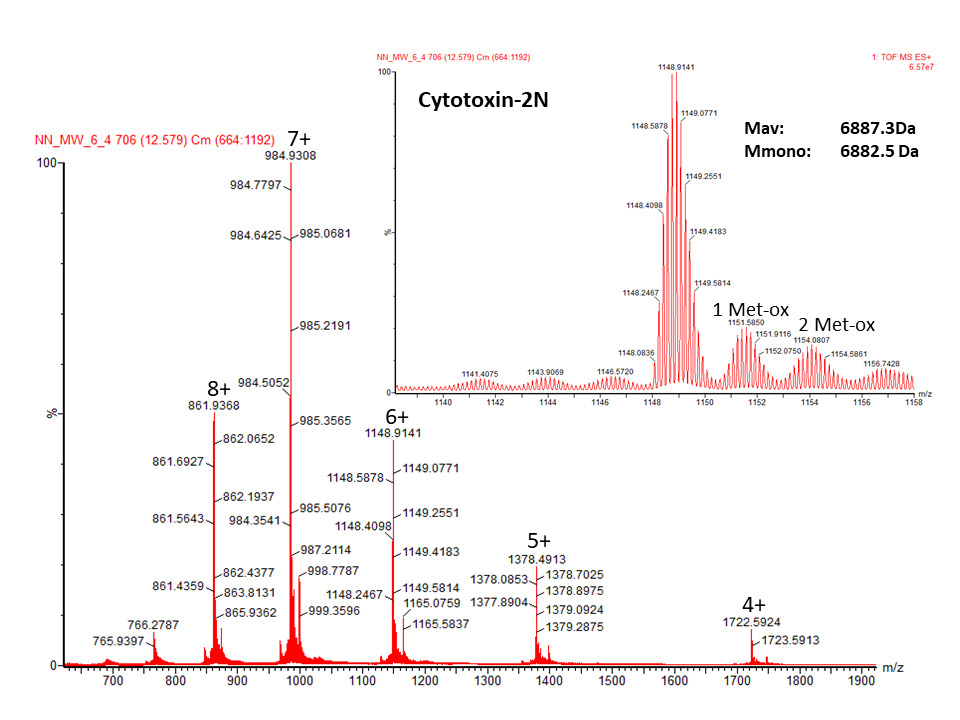 Supplementary Fig. 1D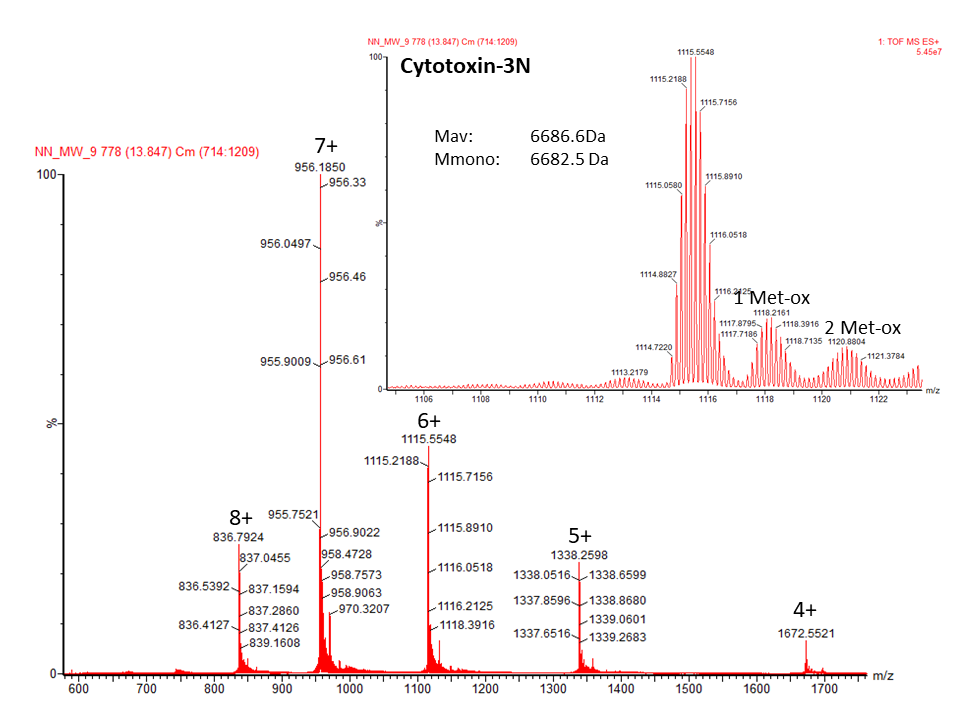 Supplementary Figure 1E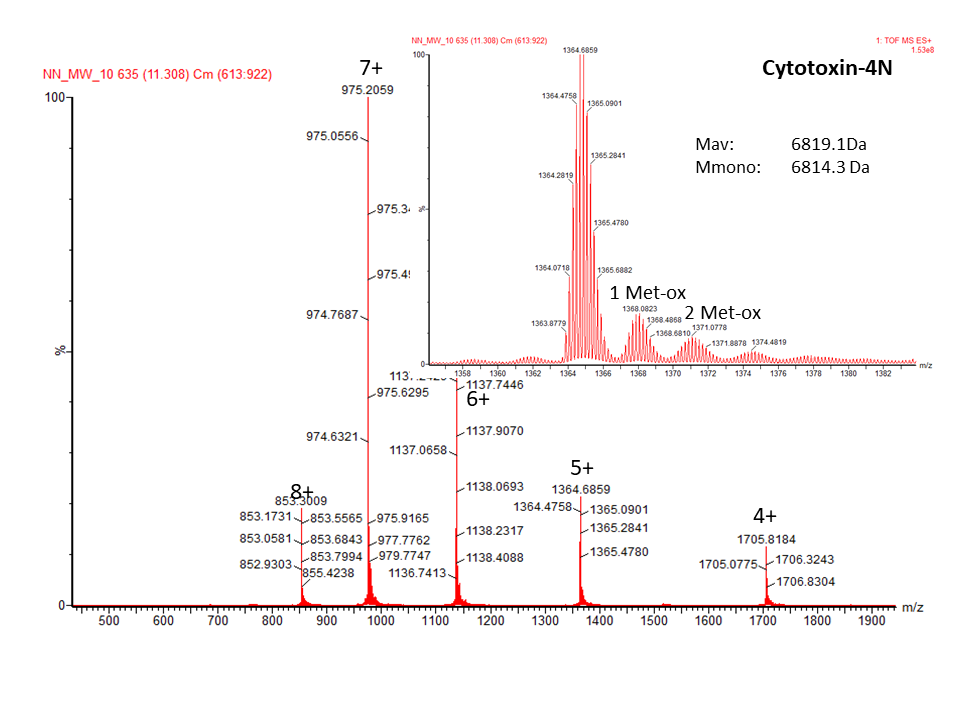 Supplementary Figure 1FLegend to Supplementary Figure 1Electrospray-ionization mass spectra of (A) cytotoxin-1N, (B) phospholipase A2-1N, (C) phospholipase A2-2N, (D) cytotoxin-2N, (E) cytotoxin-3N, (F) cytotoxin-4N after purification to near homogeneity by reversed-phase HPLC.